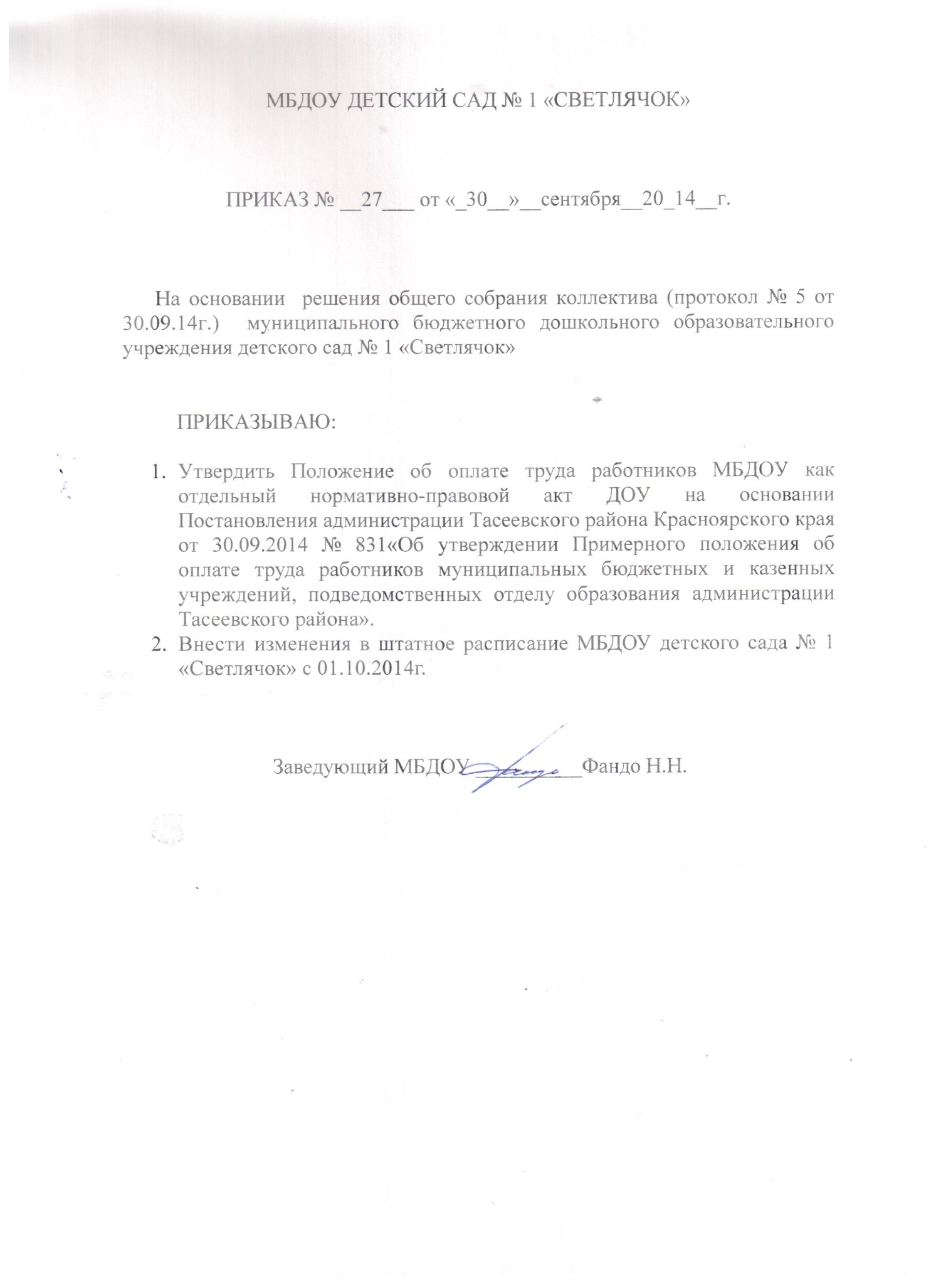 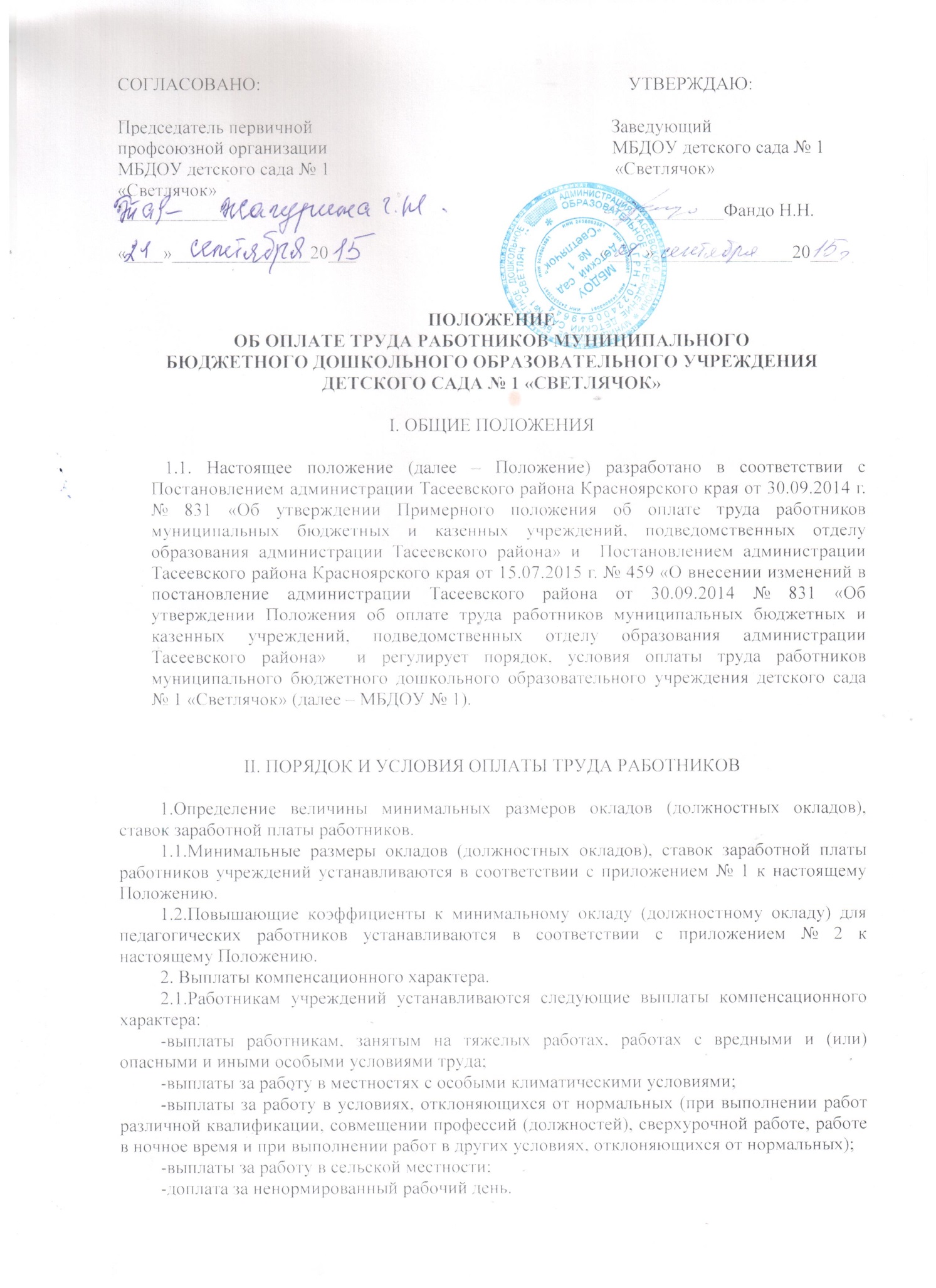 СОГЛАСОВАНО:                                                                                УТВЕРЖДАЮ:Председатель первичной                                                                 Заведующийпрофсоюзной организации                                                              МБДОУ детского сада № 1МБДОУ детского сада № 1                                                              «Светлячок»«Светлячок»____________                                                                                    ____________Фандо Н.Н.«____»_______________20___                                                     «____»_______________20___ПОЛОЖЕНИЕОБ ОПЛАТЕ ТРУДА РАБОТНИКОВ МУНИЦИПАЛЬНОГОБЮДЖЕТНОГО ДОШКОЛЬНОГО ОБРАЗОВАТЕЛЬНОГО УЧРЕЖДЕНИЯ ДЕТСКОГО САДА № 1 «СВЕТЛЯЧОК» I. ОБЩИЕ ПОЛОЖЕНИЯ   1.1. Настоящее положение (далее – Положение) разработано в соответствии с Постановлением администрации Тасеевского района Красноярского края от 30.09.2014 г. № 831 «Об утверждении Примерного положения об оплате труда работников муниципальных бюджетных и казенных учреждений, подведомственных отделу образования администрации Тасеевского района» и  регулирует порядок, условия оплаты труда работников муниципального бюджетного дошкольного образовательного учреждения детского сада № 1 «Светлячок» (далее – МБДОУ № 1).II. ПОРЯДОК И УСЛОВИЯ ОПЛАТЫ ТРУДА РАБОТНИКОВ1.Определение величины минимальных размеров окладов (должностных окладов), ставок заработной платы работников.1.1.Минимальные размеры окладов (должностных окладов), ставок заработной платы работников учреждений устанавливаются в соответствии с приложением № 1 к настоящему Положению.1.2.Повышающие коэффициенты к минимальному окладу (должностному окладу) для педагогических работников устанавливаются в соответствии с приложением № 2 к настоящему Положению. 2. Выплаты компенсационного характера.2.1.Работникам учреждений устанавливаются следующие выплаты компенсационного характера:-выплаты работникам, занятым на тяжелых работах, работах с вредными и (или) опасными и иными особыми условиями труда;-выплаты за работу в местностях с особыми климатическими условиями;-выплаты за работу в условиях, отклоняющихся от нормальных (при выполнении работ различной квалификации, совмещении профессий (должностей), сверхурочной работе, работе в ночное время и при выполнении работ в других условиях, отклоняющихся от нормальных);-выплаты за работу в сельской местности;-доплата за ненормированный рабочий день.2.2.Выплаты работникам, занятым на тяжелых работах, работах с вредными и (или) опасными и иными особыми условиями труда, устанавливаются работникам учреждения на основании статьи 147 Трудового кодекса Российской Федерации.2.3.Выплаты за работу в местностях с особыми климатическими условиями производятся на основании статьи 148 Трудового кодекса Российской Федерации.2.4.Выплаты за работу в условиях, отклоняющихся от нормальных (при выполнении работ различной квалификации, совмещении профессий (должностей), сверхурочной работе, работе в ночное время и при выполнении работ в других условиях, отклоняющихся от нормальных).Доплата за работу в ночное время производится работникам в размере 35% части   оклада (должностного оклада), ставки заработной платы за каждый час работы в ночное время.Оплата труда в других случаях выполнения работ в условиях, отклоняющихся от нормальных, устанавливается работникам учреждения на основании статьи 149 Трудового кодекса Российской Федерации.Оплата труда в выходные и нерабочие праздничные дни производится на основании статьи 153 Трудового кодекса Российской Федерации.Виды и размеры выплат при выполнении работ в других условиях, отклоняющихся от нормальных, устанавливаются согласно приложению № 3 к настоящему Положению.2.5. Выплаты за работу в сельской местности производится в размере 25% оклада (должностного оклада) без учета повышающих коэффициентов.2.6. Доплата за ненормированный рабочий день производится в размере 15% оклада (должностного оклада) без учета повышающих коэффициентов.3. Выплаты стимулирующего характера.3.1.Установление стимулирующих выплат в учреждении осуществляется на основе коллективного договора, локального нормативного акта учреждения о выплатах стимулирующего характера, утверждаемого работодателем с учетом мнения представительного органа работников.3.2.К выплатам стимулирующего характера относятся выплаты, направленные на стимулирование работников учреждений за качественные результаты труда, а также поощрение за выполненную работу.3.3.Работникам учреждений по решению руководителя в пределах бюджетных ассигнований на оплату труда работников учреждения, а также средств от приносящей доход деятельности, направленных учреждениями на оплату труда работников, могут устанавливаться следующие виды выплат стимулирующего характера:-выплаты за важность выполняемой работы, степень самостоятельности и ответственности при выполнении поставленных задач;-выплаты за интенсивность и высокие результаты работы;-выплаты за качество выполняемых работ;-персональные выплаты (с учетом сложности, напряженности и особого режима работы, опыта работы, в целях повышения уровня оплаты труда молодых специалистам, обеспечения заработной платы работника на уровне размера минимальной заработной платы (минимального размера оплаты труда), обеспечения региональной выплаты, обеспечения краевой выплаты. -выплаты по итогам работы.3.4.Виды, условия, размер и критерии оценки результативности и качества труда работников учреждений устанавливаются в соответствии с приложением № 4 к настоящему Примерному положению.3.5.Виды выплат должны отвечать уставным задачам учреждения. Выплаты стимулирующего характера максимальным размером не ограничены и устанавливаются в пределах фонда оплаты труда.3.6.Персональные выплаты определяются в процентном отношении к окладу (должностному окладу), ставке заработной платы. Размер персональных выплат работникам устанавливается в соответствии с приложением № 5 к настоящему Примерному положению.3.7.При выплатах по итогам работы учитываются:-объем освоения выделенных бюджетных средств;-объем ввода законченных ремонтов объектов;-инициатива, творчество и применение в работе современных форм и методов организации труда;-выполнение порученной работы, связанной с обеспечением рабочего процесса или уставной деятельности учреждения;-достижение высоких результатов в работе за определенный период;-участие в инновационной деятельности;-участие в соответствующем периоде в выполнении важных работ, мероприятий.Размер выплат по итогам работы работникам учреждений устанавливается в соответствии с приложением № 6 к настоящему Положению. Максимальным размером выплаты по итогам работы не ограничены и устанавливаются в пределах фонда оплаты труда.         3.8.Руководитель учреждения при рассмотрении вопроса о стимулировании работника вправе учитывать аналитическую информацию общественного совета учреждения.         3.9.Конкретный размер выплат стимулирующего характера (за исключением персональных выплат) устанавливается  в абсолютном размере.        3.10.Стимулирующие выплаты, за исключением выплат по итогам работы, устанавливаются руководителем учреждения ежемесячно, ежеквартально или на год.        3.11. При установлении размера выплат стимулирующего характера конкретному работнику (за исключением персональных выплат) учреждения применяют балльную оценку.   Размер выплаты, осуществляемой конкретному работнику учреждения, определяется в соответствии с приложением № 7 к настоящему Положению.3.12. Персональные выплаты в целях обеспечения региональной выплаты производятся работникам учреждения, месячная заработная плата которых при полностью отработанной норме рабочего времени и выполненной норме труда (трудовых обязанностей) ниже размера заработной платы, установленного Решением Тасеевского районного Совета депутатов от 20.07.2011 № 11 «Об утверждении Положения о новых системах оплаты труда работников муниципальных бюджетных и казенных учреждений» для расчета региональной выплаты (далее - размер заработной платы, установленный для расчета региональной выплаты), в размере, определяемом как разница между размером заработной платы, установленным для расчета региональной выплаты, и величиной месячной заработной платы конкретного работника учреждения при полностью отработанной норме рабочего времени и выполненной норме труда (трудовых обязанностей).Работникам учреждения, месячная заработная плата которых по основному месту работы при не полностью отработанной норме рабочего времени ниже размера заработной платы, установленный для расчета региональной выплаты, исчисленного пропорционально отработанному работником учреждения времени, указанные персональные выплаты производятся в размере, определяемом как разница между размером заработной платы, установленным для расчета региональной выплаты, исчисленным пропорционально отработанному работником учреждения времени, и величиной месячной заработной платы конкретного работника учреждения за соответствующий период времени.При расчете персональных выплат в целях обеспечения региональной выплаты под месячной заработной платой понимается заработная плата конкретного работника учреждения с учетом персональных выплат в целях обеспечения заработной платы работника учреждения на уровне размера минимальной заработной платы (минимального размера оплаты труда) (в случае ее осуществления).Персональные выплаты в целях обеспечения региональной выплаты включает в себя начисления по районному коэффициенту, процентной выплаты к заработной плате за стаж работы в районах Крайнего Севера и приравненных к ним местностях или выплате за работу в местностях с особыми климатическими условиямиIII. УСЛОВИЯ ОПЛАТЫ ТРУДА РУКОВОДИТЕЛЯ МБДОУ           1.Заработная плата руководителя включает в себя должностной оклад, выплаты компенсационного и стимулирующего характера, определяемые в соответствии с настоящим Положением. Размер должностного оклада руководителя учреждения устанавливается трудовым договором и определяется в кратном отношении к среднему размеру оклада (должностного оклада), ставки заработной платы работников основного персонала возглавляемого им учреждения  с учетом отнесения учреждения к группе по оплате труда руководителей учреждений в соответствии с приложением № 8 к настоящему Положению. Группа по оплате труда руководителя определяется на основании объёмных показателей, характеризующих работу учреждения, а также иных показателей, учитывающих численность работников учреждения, наличие структурных подразделений, техническое обеспечение учреждения и другие факторы в соответствии с приложением № 9 к настоящему Положению.        Руководителю учреждения группа по оплате труда руководителей учреждений устанавливается учредителем и определяется не реже одного раза в год в соответствии со значениями объемных показателей за предшествующий год или плановый период.         2.Средний размер оклада (должностного оклада), ставки заработной платы работников основного персонала определяется в соответствии с приложением № 10 к настоящему Положению. 3.Выплаты компенсационного характера руководителю устанавливаются в соответствии с подразделом 2 раздела II настоящего Положения как в процентах к должностным окладам, так и в абсолютных размерах, если иное не установлено законодательством.4.Предельное количество должностных окладов руководителя учитываемых при определении объема средств на выплаты стимулирующего характера руководителям учреждений, составляет 45 должностных окладов руководителей учреждений в год с учетом районного коэффициента, процентной надбавки к заработной плате за стаж работы в районах Крайнего Севера и приравненных к ним местностях или надбавки за работу в местностях с особыми климатическими условиями.Сложившаяся к концу отчетного периода экономия бюджетных средств по стимулирующим выплатам руководителям учреждений может направляться на стимулирование труда работников учреждений. Направление указанных средств на иные цели осуществляется по согласованию с Финансовым управлением администрации Тасеевского района.5.Распределение средств на осуществление выплат стимулирующего характера руководителям учреждений осуществляется ежеквартально (или ежемесячно) с учетом мнения рабочей группы по установлению стимулирующих выплат, образованной отделом образования администрации Тасеевского района  (далее - рабочая группа).5.1.Отдел образования администрации Тасеевского района представляет в рабочую группу аналитическую информацию о показателях деятельности учреждений, в том числе включающую информацию органов самоуправления образовательных учреждений, в том числе общественных советов образовательных учреждений, являющуюся основанием для премирования руководителей учреждений.5.2.Руководитель имеет право присутствовать на заседании рабочей группы и давать необходимые пояснения.5.3. Рабочая группа может рекомендовать установление стимулирующих выплат и их размер открытым голосованием при условии присутствия не менее половины членов рабочей группы. Решение рабочей группы оформляется протоколом. С учетом мнения рабочей группы отдел образования администрации Тасеевского района издает приказ об установлении стимулирующих выплат.6.Выплаты стимулирующего характера устанавливаются за каждый вид выплат раздельно.Виды выплат стимулирующего характера, размер и условия их осуществления, критерии оценки результативности и качества деятельности учреждений для руководителя  определяются  согласно   приложению № 11 к настоящему Положению.Размер персональных выплат руководителю определяется согласно приложению № 12 к настоящему Положению.При выплатах по итогам работы учитываются:степень освоения выделенных бюджетных средств;проведение ремонтных работ;подготовка образовательного учреждения к новому учебному году;участие в инновационной деятельности;организация и проведение важных работ, мероприятий.размер выплат по итогам работы руководителю определяется согласно приложению № 13 к настоящему Положению.7.Выплаты стимулирующего характера, за исключением персональных выплат и выплат по итогам работы, руководителю устанавливаются на срок не более трёх месяцев в процентах от должностного оклада.8.Персональные выплаты руководителю устанавливаются по решению отдела образования администрации Тасеевского района на срок не более 1 года.9.Размер выплат по итогам работы максимальным размером не ограничивается.Приложение N 1к Положению об оплате труда работников МБДОУ детского сада № 1 «Светлячок»МИНИМАЛЬНЫЕ РАЗМЕРЫ ОКЛАДОВ (ДОЛЖНОСТНЫХ ОКЛАДОВ), СТАВОК ЗАРАБОТНОЙ ПЛАТЫ РАБОТНИКОВ МБДОУ № 11. Профессиональная квалификационная группа должностейработников образования<*> Для должности «младший воспитатель» минимальный размер оклада (должностного оклада), ставки заработной платы устанавливается в размере 2 933,0 руб.2. Профессиональная квалификационная группа«Общеотраслевые должности служащих»3. Профессиональные квалификационные группы должностейработников физической культуры и спорта4. Профессиональные квалификационные группыобщеотраслевых профессий рабочихПриложение N 2к Положению об оплате труда работников МБДОУ детского сада № 1 «Светлячок»УСТАНОВЛЕНИЕ ДЛЯ РАБОТНИКОВ УЧРЕЖДЕНИЙ ПОВЫШАЮЩИХ КОЭФФИЦИЕНТОВ К МИНИМАЛЬНОМУ ОКЛАДУ (ДОЛЖНОСТНОМУ ОКЛАДУ)1.Размер оклада (должностного оклада), ставки заработной платы увеличивается работникам.2. Размер оклада (должностного оклада), ставки заработной платы определяется по формуле:                            О = О min    + О min    x К,где:   О - размер оклада (должностного оклада), ставки заработной платы;    О min    - минимальный  размер   оклада   (должностного   оклада),   ставки заработной платы по должностям, установленным положением по профессиональной квалификационной группе должностей педагогических работников;     К - повышающий коэффициент.3. Увеличение минимальных окладов (должностных окладов), ставок заработной платы осуществляется посредством применения к окладам (должностным окладам), ставкам заработной платы повышающих коэффициентов.4. Перечень и размеры повышающих коэффициентов по основаниям повышения, установленных в пункте 5 настоящего приложения, применяемым для установления окладов (должностных окладов), ставок заработной платы, устанавливаются коллективными договорами, локальными нормативными актами учреждения с учетом мнения представительного органа работников, в пределах фонда оплаты труда учреждения, на период времени выполнения работы, являющейся основанием для установления повышающего коэффициента.5. Для работников учреждений устанавливаются следующие повышающие коэффициенты к минимальному окладу (должностному окладу):5.1 * Определить следующие условия установления повышающего коэффициента:коэффициент устанавливается всем педагогическим работникам учреждения в одинаковом размере;коэффициент устанавливается в случае, если доля стимулирующих выплат педагогических работников за качество и результаты труда превышает 25% от общего фонда оплаты труда.Расчет повышающего коэффициента (k) в конкретном учреждении осуществлять следующим образом:если доля стимулирующих выплат педагогических работников без учета персональных выплат < 25%, то k = 0%, если доля стимулирующих выплат педагогических работников без учета персональных выплат > 25%, то коэффициент рассчитывается по формулеk =  Q1 / Qокл *100%,где Q1 – фонд оплаты труда педагогических работников, рассчитанный для установления повышающих коэффициентов;Qокл – объем средств, предусмотренный на выплату минимальных окладов (должностных окладов) педагогических работников.Q1 = Q – Qгар - Qстим - Qотпгде Q – общий объем фонда оплаты труда педагогических работниковQгар  - фонд оплаты труда педагогических работников, состоящий из установленных окладов (должностных окладов), ставок заработной платы, компенсационных выплат, персональных стимулирующих выплат; Qстим – предельный фонд оплаты труда, который может направляться на стимулирующие выплаты педагогическим работникам, определяется в размере не менее 25% от фонда оплаты труда педагогических работников;Qотп – сумма средств, направляемая в резерв для оплаты отпусков, выплаты пособия по временной нетрудоспособности за счет средств работодателя, оплаты дней служебных командировок, подготовки, переподготовки, повышения квалификации педагогических работников если k  > предельного значения, то повышающий коэффициент устанавливается в размере  предельного значенияПриложение N 3к Положению об оплате труда работников МБДОУ детского сада № 1 «Светлячок»Виды  и размеры компенсационных выплат за работу в условиях, отклоняющихся от нормальных (при выполнении работ в других условиях, отклоняющихся от нормальных)<*> Компенсационные выплаты рассчитывать от оклада (должностного оклада) без учета повышающих коэффициентов.<**> В образовательных учреждениях, имеющих классы или группы для детей 
с ограниченными возможностями здоровья. Оплата труда педагогических работников производится только за часы занятий, которые они ведут в этих классах и группах.Приложение N 4к Положению об оплате труда работников МБДОУ детского сада № 1 «Светлячок»ВИДЫ, УСЛОВИЯ, РАЗМЕР И ПОРЯДОК УСТАНОВЛЕНИЯ ВЫПЛАТСТИМУЛИРУЮЩЕГО ХАРАКТЕРА, В ТОМ ЧИСЛЕ КРИТЕРИИ ОЦЕНКИРЕЗУЛЬТАТИВНОСТИ И КАЧЕСТВА ТРУДА РАБОТНИКОВ МБДОУ № 1<*> исходя из 100-балльной системыПриложение N 5к Положению об оплате труда работников МБДОУ детского сада № 1 «Светлячок»РАЗМЕР ПЕРСОНАЛЬНЫХ СТИМУЛИРУЮЩИХ ВЫПЛАТ РАБОТНИКАМ МБДОУ № 1--------------------------------<*> Размеры выплат при наличии одновременно почетного звания и ученой степени суммируются. Для педагогических работников учитывается работа по профилю учреждения или профилю педагогической деятельности (преподаваемых дисциплин).<**> Производится при условии соответствия почетного звания профилю учреждения или профилю педагогической деятельности (преподаваемых дисциплин).<***> расчет персональных стимулирующих выплат производить от оклада (должностного оклада) без учета повышающих коэффициентов. Установить нормативными правовыми актами конкретные значения персональных стимулирующих выплат, исключить для учреждений возможность дифференцирования указанных размеров персональных выплат.<****> - Размер выплаты педагогическим работникам за классное руководство определяется исходя из расчета 2,7 тыс. рублей в месяц за классное руководство в классе с наполняемостью не менее наполняемости, установленной для учреждений соответствующими типовыми положениями об образовательных учреждениях, либо в классе с наполняемостью 14 человек и более в общеобразовательных учреждениях, вечерних (сменных) общеобразовательных учреждениях, кадетских школах, кадетских школах-интернатах, общеобразовательных школах-интернатах и образовательных учреждениях для детей дошкольного и младшего школьного возраста, расположенных в сельской местности.Для классов, наполняемость которых меньше установленной, размер вознаграждения уменьшается пропорционально численности обучающихся.<*****> Краевые выплаты воспитателям, младшим воспитателям и помощникам воспитателей учреждений, реализующих основную общеобразовательную программу дошкольного образования детей (далее – выплаты воспитателям), устанавливаются на основании приказа руководителя учреждения в виде выплаты стимулирующего характера, входящей в состав заработной платы работника.Выплаты производятся сверх месячной заработной платы (с учетом компенсационных выплат, в том числе доплаты до размера минимальной заработной платы (минимального размера оплаты труда) региональной выплаты и выплат стимулирующего характера).На выплаты начисляются районный коэффициент, процентная надбавка к заработной плате за стаж работы в районах Крайнего Севера и приравненных к ним местностях или надбавка за работу в местностях с особыми климатическими условиями.Приложение N 6к Положению об оплате труда работников МБДОУ детского сада № 1 «Светлячок»РАЗМЕРВЫПЛАТ ПО ИТОГАМ РАБОТЫ РАБОТНИКАМ МБДОУ № 1Приложение N 7к Положению об оплате труда работников МБДОУ детского сада № 1 «Светлячок»ПОРЯДОК ОПРЕДЕЛЕНИЯ РАЗМЕРА ВЫПЛАТ СТИМУЛИРУЮЩЕГО ХАРАКТЕРА РАБОТНИКАМ МБДОУ № 1 ПРИ ПРИМЕНЕНИИ БАЛЛЬНОЙ ОЦЕНКИПри установлении размера выплат стимулирующего характера конкретному работнику (за исключением персональных выплат) учреждения применяют балльную оценку.Размер выплаты, осуществляемой конкретному работнику учреждения, определяется по формуле:                              С = С1 бала         x Бi,где:    С - размер выплаты, осуществляемой конкретному работнику учреждения в плановом периоде;    С1 бала - стоимость  для  определения размеров стимулирующих выплат на плановый период;    Бi  - количество баллов  по  результатам  оценки  труда  i-го  работника учреждения,  исчисленное  в  суммовом  выражении  по  показателям оценки за отчетный период (год, полугодие, квартал).                                                        i=1                  С1 бала        = (Qстим     - Qстим рук / SUM Бni,где:    Qстим - фонд оплаты труда, предназначенный для осуществления стимулирующих выплат работникам учреждения  в месяц в плановом квартале;    Qстим рук - плановый фонд стимулирующих выплат руководителя, утвержденный в бюджетной смете (плане финансово-хозяйственной деятельности) учреждения в расчете на месяц в плановом периоде;    n  -  количество  физических   лиц  учреждения,  подлежащих  оценке  за отчетный   период   (год,  квартал,  месяц),  за  исключением  руководителя учреждения.               Qстим     не может превышать Qстим1                               Qстим1      = Qзп   - Qгар    - Qотп ,    где:    Qстим1 - предельный фонд заработной платы, который  может  направляться  учреждением на выплаты стимулирующего характера;    Qзп -  фонд   оплаты  труда  учреждения,  состоящий  из  установленных работникам   окладов,  (должностных окладов), ставок заработной платы, выплат стимулирующего  и компенсационного характера, утвержденный в бюджетной смете (плане  финансово-хозяйственной деятельности) учреждения на месяц в плановом периоде;    Qгар     - гарантированный  фонд  оплаты  труда  (сумма  заработной  платы работников   по  бюджетной  смете  (плану финансово-хозяйственной деятельности) учреждения  по  основной  и  совмещаемой должностям  с  учетом  сумм выплат компенсационного  характера  на месяц в плановом периоде, определенный согласно штатному расписанию учреждения;    Qотп    - сумма средств,  направляемая  в  резерв  для  оплаты  отпусков, выплаты пособия по временной нетрудоспособности за счет средств работодателя,  оплаты   дней   служебных командировок,  подготовки, переподготовки,  повышения  квалификации  работников учреждения на месяц в плановом периоде.                        Qотп    = Qбаз    x Nотп    / Nгод   ,                         где:    Qбаз  -  фонд   оплаты  труда  учреждения,  состоящий  из  установленных     работникам  окладов (должностных окладов), ставок заработной платы, выплат стимулирующего  и компенсационного характера, утвержденный  в  бюджетной  смете (плане финансово-хозяйственной деятельности)  учреждения на месяц в плановом периоде без учета выплат по итогам работы;    Nотп - среднее количество дней отпуска согласно графику отпусков,  дней служебных  командировок, подготовки, переподготовки, повышения квалификации работников  учреждения  на месяце плановом периоде согласно плану, утвержденному в учреждении;Nгод - количество календарных дней в месяц в плановом периоде.Приложение N 8к Положению об оплате труда работников МБДОУ детского сада № 1 «Светлячок»КОЛИЧЕСТВО СРЕДНИХ ОКЛАДОВ (ДОЛЖНОСТНЫХ ОКЛАДОВ),СТАВОК ЗАРАБОТНОЙ ПЛАТЫ РАБОТНИКОВ ОСНОВНОГОПЕРСОНАЛА, ИСПОЛЬЗУЕМОЕ ПРИ ОПРЕДЕЛЕНИИ РАЗМЕРАДОЛЖНОСТНОГО ОКЛАДА РУКОВОДИТЕЛЯ УЧРЕЖДЕНИЯ С УЧЕТОМОТНЕСЕНИЯ УЧРЕЖДЕНИЯ К ГРУППЕ ПО ОПЛАТЕ ТРУДАРУКОВОДИТЕЛЕЙ УЧРЕЖДЕНИЙПриложение N 9к Положению об оплате труда работников МБДОУ детского сада № 1 «Светлячок»ПОКАЗАТЕЛИ ДЛЯ ОТНЕСЕНИЯ УЧРЕЖДЕНИЯК ГРУППАМ ПО ОПЛАТЕ ТРУДАРУКОВОДИТЕЛЯ1.К показателям для отнесения учреждений к группам по оплате труда руководителей учреждений относятся показатели, характеризующие масштаб учреждения, в том числе:численность работников учреждения;количество обучающихся (воспитанников);показатели, значительно осложняющие работу по руководству учреждением.2.Объем деятельности каждого учреждения при определении группы по оплате труда руководителей оценивается в баллах по показателям для отнесения учреждений к группам по оплате труда.3.Учреждения относятся к I, II, III или IV группе по оплате труда руководителей по сумме баллов, определенных на основе показателей деятельности, установленных пунктами 7 и 8 настоящего приложения.4.Группа по оплате труда руководителей учреждений определяется на основании документов, подтверждающих наличие объемов работы учреждения на 1 января текущего года.При этом контингент обучающихся (воспитанников) учреждений определяется по общеобразовательным учреждениям по списочному составу на начало учебного года.Группа по оплате труда для вновь открываемых образовательных учреждений устанавливается исходя из плановых (проектных) показателей, но не более чем на 2 года.5.За руководителями учреждений, находящихся на капитальном ремонте, сохраняется группа по оплате труда руководителей, определенная до начала капитального ремонта, но не более чем на один год.5.1. Для определения суммы баллов за количество групп в дошкольных образовательных учреждениях учитывается их расчетное количество, определяемое путем деления списочного состава воспитанников по состоянию на 1 января на установленную предельную наполняемость групп.6. Показатели для отнесения образовательных учреждений к группам по оплате труда руководителей учреждений:ГРУППЫПО ОПЛАТЕ ТРУДА РУКОВОДИТЕЛЕЙ УЧРЕЖДЕНИЙПриложение №10к Положению об оплате труда работников МБДОУ детского сада № 1 «Светлячок»ПОРЯДОКИСЧИСЛЕНИЯ СРЕДНЕГО РАЗМЕРА ОКЛАДА (ДОЛЖНОСТНОГО ОКЛАДА),СТАВКИ ЗАРАБОТНОЙ ПЛАТЫ РАБОТНИКОВ ОСНОВНОГО ПЕРСОНАЛАДЛЯ ОПРЕДЕЛЕНИЯ РАЗМЕРА ДОЛЖНОСТНОГО ОКЛАДА РУКОВОДИТЕЛЯУЧРЕЖДЕНИЯ1. Для определения размера должностного оклада руководителя учреждения рассчитывается средний размер оклада (должностного оклада), ставки заработной платы работников основного персонала учреждения.  Перечень должностей, профессий работников учреждений, относимыхк основному персоналу по виду экономической деятельности2. Средний размер оклада (должностного оклада), ставки заработной платы работников основного персонала для определения размера должностного оклада руководителя учреждения рассчитывается по формуле:            n           SUM ДО           i=1   i    ДОср = --------,                     nгде ДОср - средний размер оклада (должностного   оклада), ставки заработной платы работников основного персонала;ДОi - размер оклада (должностного оклада), ставки заработной платы работника основного персонала, установленный в соответствии со штатным расписанием учреждения;n - штатная численность работников основного персонала.3. Средний размер оклада (должностного оклада), ставки заработной платы работников основного персонала для определения размера должностного оклада руководителя учреждения подлежит пересмотру в случае:изменения утвержденной штатной численности работников основного персонала учреждения более чем на 15 процентов;увеличения (индексации) окладов (должностных окладов), ставок заработной платы работников.Приложение №11к Положению об оплате труда работников МБДОУ детского сада № 1 «Светлячок»ВИДЫ ВЫПЛАТСТИМУЛИРУЮЩЕГО ХАРАКТЕРА, РАЗМЕР И УСЛОВИЯИХ ОСУЩЕСТВЛЕНИЯ, КРИТЕРИИ ОЦЕНКИ РЕЗУЛЬТАТИВНОСТИИ КАЧЕСТВА ДЕЯТЕЛЬНОСТИ УЧРЕЖДЕНИЙ ДЛЯ РУКОВОДИТЕЛЯДОШКОЛЬНЫЕ ОБРАЗОВАТЕЛЬНЫЕ  УЧРЕЖДЕНИЯПриложение № 12к Положению об оплате труда работников МБДОУ детского сада № 1 «Светлячок»РАЗМЕР ПЕРСОНАЛЬНЫХ ВЫПЛАТРУКОВОДИТЕЛЮ----------------------------<*> Без учета повышающих коэффициентов.<**> Размеры выплат при наличии одновременно почетного звания и ученой степени суммируются.<***> Производится при условии соответствия занимаемой должности, почетного звания, ученой степени профилю учреждения или профилю педагогической деятельности (преподаваемых дисциплин).Приложение № 13к Положению об оплате труда работников МБДОУ детского сада № 1 «Светлячок»РАЗМЕР ВЫПЛАТ ПО ИТОГАМ РАБОТЫ РУКОВОДИТЕЛЮ Квалификационные уровниКвалификационные уровниМинимальный размер оклада (должностного
оклада), ставки заработной платы, руб.Профессиональная квалификационная группа должностей работников учебно-вспомогательного персонала первого уровняПрофессиональная квалификационная группа должностей работников учебно-вспомогательного персонала первого уровняПрофессиональная квалификационная группа должностей работников учебно-вспомогательного персонала первого уровня2 466,0Профессиональная квалификационная группа должностей работников      
учебно-вспомогательного персонала второго уровняПрофессиональная квалификационная группа должностей работников      
учебно-вспомогательного персонала второго уровняПрофессиональная квалификационная группа должностей работников      
учебно-вспомогательного персонала второго уровня1 квалификационный уровень       2 597,0 <*>2 квалификационный уровень 2 882,0Профессиональная квалификационная группа должностей педагогических работниковПрофессиональная квалификационная группа должностей педагогических работниковПрофессиональная квалификационная группа должностей педагогических работников1 квалификационный уровень при наличии среднего профессионального образования3 605,01 квалификационный уровень при наличии высшего
профессионального
образования4 103,02 квалификационный уровень при наличии среднего
профессионального
образования3 774,02 квалификационный уровень при наличии высшего
профессионального
образования4 298,03 квалификационный уровень при наличии среднего
профессионального
образования4 133,03 квалификационный уровень при наличии высшего
профессионального
образования4 707,04 квалификационный уровень при наличии среднего
профессионального
образования4 523,04 квалификационный уровень при наличии высшего
профессионального
образования5 153,0Квалификационные уровниМинимальный размер оклада (должностного
оклада), ставки   
заработной платы, руб.        Профессиональная квалификационная группа «Общеотраслевые должности служащих первого уровня»Профессиональная квалификационная группа «Общеотраслевые должности служащих первого уровня»1 квалификационный уровень                          2 597,02 квалификационный уровень                          2 739,0   Профессиональная квалификационная группа «Общеотраслевые должности служащих второго уровня»   Профессиональная квалификационная группа «Общеотраслевые должности служащих второго уровня»1 квалификационный уровень                          2 882,02 квалификационный уровень                          3 167,03 квалификационный уровень                          3 480,04 квалификационный уровень                          4 392,0Профессиональная квалификационная группа «Общеотраслевые должности служащих третьего уровня»Профессиональная квалификационная группа «Общеотраслевые должности служащих третьего уровня»1 квалификационный уровень                          3 167,02 квалификационный уровень                          3 480,03 квалификационный уровень                          3 820,04 квалификационный уровень                          4 592,0Квалификационные уровниМинимальный размер оклада (должностного
оклада), ставки   
 заработной платы, руб.Профессиональная квалификационная группа должностей работниковфизической культуры и спорта второго уровняПрофессиональная квалификационная группа должностей работниковфизической культуры и спорта второго уровня2 882,0Квалификационные уровниМинимальный размер оклада (должностного
оклада), ставки   
заработной платы, руб.Профессиональная квалификационная группа 
«Общеотраслевые профессии рабочих первого уровня» Профессиональная квалификационная группа 
«Общеотраслевые профессии рабочих первого уровня» 1 квалификационный уровень                          2 231,02 квалификационный уровень                          2 338,0Профессиональная квалификационная группа «Общеотраслевые профессии рабочих второго уровня»                         Профессиональная квалификационная группа «Общеотраслевые профессии рабочих второго уровня»                         1 квалификационный уровень                          2 597,02 квалификационный уровень                          3 167,03 квалификационный уровень                          3 480,04 квалификационный уровень                          4 193,0№ п/пОснование повышения оклада (должностного оклада), ставки заработной платы Предельное значение повышающего коэффициент%1.За наличие квалификационной:высшей квалификационной категориипервой квалификационной категориивторой  квалификационной категории25%15%10%2.За осуществление педагогической деятельности в условиях изменения содержания образования и воспитания:для педагогических работников общеобразовательных учреждений;для учреждений среднего профессионального образования;для педагогических работников дошкольных образовательных учреждений;для педагогических работников учреждений для детей-сирот и детей, оставшихся без попечения родителейдля педагогических работников прочих образовательных учреждений.*35%20%50%50%20%№ п/пВиды компенсационных выплатРазмер в процентах к окладу (должностному окладу), ставке заработной платы<*>1.За работу в образовательных учреждениях для обучающихся с ограниченными возможностями здоровья  (отделениях, классах, группах) (в том числе с задержкой психического развития), (кроме медицинских работников) <**>. 202.Руководителям образовательных учреждений, имеющих отделения, классы, группы для обучающихся (воспитанников) с ограниченным возможностями здоровья или классы (группы) для обучающихся (воспитанников) нуждающихся в длительном лечении.153.За работу в центрах психолого-педагогической, медицинской и социальной помощи, психолого-медико-педагогических комиссиях, логопедических пунктах204.Педагогическим работникам за индивидуальное обучение на дому обучающихся, осваивающих образовательные программы начального общего, основного общего и среднего общего образования и нуждающихся в длительном лечении, а также детей-инвалидов, которые по состоянию здоровья не могут посещать образовательные учреждения (при наличии соответствующего медицинского заключения)205.Женщинам, работающим в сельской местности, на работах, где по условиям труда рабочий  день разделен на части (с перерывом рабочего времени более двух часов).306.Водителям легковых автомобилей за ненормированный рабочий день257.За ненормированный рабочий день (за исключением водителей легковых автомобилей)158.Выплата специалистам за работу в сельской местности 25Должности Критерии оценки результативности и качества труда работников учрежденияУсловия Условия Баллы *Должности Критерии оценки результативности и качества труда работников учрежденияНаименование Индикатор Баллы *12345Педагог-психологВыплаты за важность выполняемой работы, степень самостоятельности и ответственности при выполнении поставленных задачВыплаты за важность выполняемой работы, степень самостоятельности и ответственности при выполнении поставленных задачВыплаты за важность выполняемой работы, степень самостоятельности и ответственности при выполнении поставленных задачВыплаты за важность выполняемой работы, степень самостоятельности и ответственности при выполнении поставленных задачПедагог-психологВедение профессиональной документации (тематическое планирование, рабочие программы)Полнота и соответствие нормативным регламентирующим документам100 %30Педагог-психологВыплаты за интенсивность и высокие результаты работыВыплаты за интенсивность и высокие результаты работыВыплаты за интенсивность и высокие результаты работыВыплаты за интенсивность и высокие результаты работыПедагог-психологЭффективность методов и способов работы по педагогическому сопровождению детейУчастие в разработке и реализации развивающих и коррекционных проектов, программ, связанных с образовательной деятельностьюЗа участие в разработке и реализации проектов, программ, связанных с педагогической деятельностью30Педагог-психологЭффективность методов и способов работы по педагогическому сопровождению детейУчастие в разработке и реализации развивающих и коррекционных проектов, программ, связанных с образовательной деятельностьюПризовое место в конкурсе проектов и программ, получение гранта20Педагог-психологЭффективность методов и способов работы по педагогическому сопровождению детейУчастие в разработке и реализации развивающих и коррекционных проектов, программ, связанных с образовательной деятельностьюПрезентация результатов работы в форме статьи, выступления на форумах педагогов20Педагог-психологЭффективность методов и способов работы по педагогическому сопровождению детейАдаптация вновь поступивших детей, благоприятный психологический климат Оказание психологической помощи воспитанникам, родителям, педагогическому коллективу в решении конкретных проблем30Педагог-психологВыплаты за качество выполняемых работВыплаты за качество выполняемых работВыплаты за качество выполняемых работВыплаты за качество выполняемых работПедагог-психологВысокий уровень педагогического мастерства при организации процесса психолого-педагогического сопровождения воспитанниковОрганизация работы психолого-педагогического сопровождения, психолого-педагогическая коррекция детей, работа с родителями, педагогическим коллективомНаличие психолого-педагогических заключений по проблемам личностного и социального развития детей30Воспитатель Выплаты за важность выполняемой работы, степень самостоятельности и ответственности при выполнении поставленных задачВыплаты за важность выполняемой работы, степень самостоятельности и ответственности при выполнении поставленных задачВыплаты за важность выполняемой работы, степень самостоятельности и ответственности при выполнении поставленных задачВыплаты за важность выполняемой работы, степень самостоятельности и ответственности при выполнении поставленных задачВоспитатель Ведение профессиональной документации (тематическое планирование, рабочие программы)Полнота и соответствие нормативным регламентирующим документам100 %30Воспитатель Обеспечение занятости детейПроведение с детьми занятий, приобщение к труду, привитие им санитарно-гигиенических навыковпостоянно20Воспитатель Организация работы по укреплению здоровья воспитанниковЕжедневное проведение закаливающих процедур, соблюдение температурного, светового режимаОтсутствие замечаний медперсонала, администрации учреждения, надзорных органов20Воспитатель Выплаты за интенсивность и высокие результаты работыВыплаты за интенсивность и высокие результаты работыВыплаты за интенсивность и высокие результаты работыВыплаты за интенсивность и высокие результаты работыВоспитатель Участие в инновационной деятельностиРазработка и внедрение авторских программ воспитанияНаличие авторской программы воспитания30Воспитатель Организация здоровьесбе-регающей воспитывающей средыОтсутствие травм, несчастных случаев020Воспитатель Эффективность работы с родителямиНаличие обоснованных обращений родителей по поводу конфликтных ситуацийОтсутствие обоснованных обращений родителей по поводу конфликтных ситуаций20Воспитатель Эффективность работы с родителямиНаличие обоснованных обращений родителей по поводу конфликтных ситуацийВысокий уровень решения конфликтных ситуаций20Воспитатель Эффективность работы с родителямиПосещаемость детейНе менее 80 %20Воспитатель Осуществление дополнительных работУчастие в проведении ремонтных работ в учреждениипостоянно10Воспитатель Выплаты за качество выполняемых работВыплаты за качество выполняемых работВыплаты за качество выполняемых работВыплаты за качество выполняемых работВоспитатель Высокий уровень педагогического мастерства при организации воспитательного процессаВыстраивание воспитательного процесса в соответствии с программой воспитания коллектива детей, проведение уроков высокого качестваОтсутствие замечаний старшего воспитателя, методиста, администрации учреждения30Воспитатель Высокий уровень педагогического мастерства при организации воспитательного процессаУчастие в конкурсах профессионального мастерства, использование полученного опыта в своей повседневной деятельностиВнедрение новых технологий, форм, методов, приемов, демонстрация их при проведении открытых занятий, творческих отчетов20Педагогические работники: педагог дополнитель-ного образования, музыкальный руководитель, педагог-организатор, учитель-логопед,  учитель-дефектолог, методист, инструктор по физической культуре, тренер- преподавательВыплаты за важность выполняемой работы, степень самостоятельности и ответственности при выполнении поставленных задачВыплаты за важность выполняемой работы, степень самостоятельности и ответственности при выполнении поставленных задачВыплаты за важность выполняемой работы, степень самостоятельности и ответственности при выполнении поставленных задачВыплаты за важность выполняемой работы, степень самостоятельности и ответственности при выполнении поставленных задачПедагогические работники: педагог дополнитель-ного образования, музыкальный руководитель, педагог-организатор, учитель-логопед,  учитель-дефектолог, методист, инструктор по физической культуре, тренер- преподавательВедение профессио-нальной документации (тематическое планирование, рабочие программы)Полнота и соответствие нормативным регламентирующим документам100 %30Педагогические работники: педагог дополнитель-ного образования, музыкальный руководитель, педагог-организатор, учитель-логопед,  учитель-дефектолог, методист, инструктор по физической культуре, тренер- преподавательОрганизация и проведение мероприятий, способствующих сохранению и восстановлению психического и физического здоровья детейПраздники здоровья, спартакиады, дни здоровья и т.п.Наличие мероприятий30Педагогические работники: педагог дополнитель-ного образования, музыкальный руководитель, педагог-организатор, учитель-логопед,  учитель-дефектолог, методист, инструктор по физической культуре, тренер- преподавательВыплаты за интенсивность и высокие результаты работыВыплаты за интенсивность и высокие результаты работыВыплаты за интенсивность и высокие результаты работыВыплаты за интенсивность и высокие результаты работыПедагогические работники: педагог дополнитель-ного образования, музыкальный руководитель, педагог-организатор, учитель-логопед,  учитель-дефектолог, методист, инструктор по физической культуре, тренер- преподавательДостижения детейУчастие в муниципальных и региональных смотрах-конкурсах, соревнованиях% участвующих от общего числа детей20Педагогические работники: педагог дополнитель-ного образования, музыкальный руководитель, педагог-организатор, учитель-логопед,  учитель-дефектолог, методист, инструктор по физической культуре, тренер- преподавательДостижения детейУчастие в муниципальных и региональных смотрах-конкурсах, соревнованияхПризовое место50Педагогические работники: педагог дополнитель-ного образования, музыкальный руководитель, педагог-организатор, учитель-логопед,  учитель-дефектолог, методист, инструктор по физической культуре, тренер- преподавательОрганизация и проведение отчетных мероприятий, показывающих родителям результаты образовательного процесса, достижения детейОткрытые утренники, праздники, посвященные Дню матери, временам года и т.п.Наличие мероприятий30Педагогические работники: педагог дополнитель-ного образования, музыкальный руководитель, педагог-организатор, учитель-логопед,  учитель-дефектолог, методист, инструктор по физической культуре, тренер- преподавательЭффективная реализация коррекционной направленности образовательного процессаДостижение детьми более высоких показателей развития в сравнении с предыдущим периодомПоложительная динамика30Педагогические работники: педагог дополнитель-ного образования, музыкальный руководитель, педагог-организатор, учитель-логопед,  учитель-дефектолог, методист, инструктор по физической культуре, тренер- преподавательОрганизация здоровьесберегающей воспитывающей средыОтсутствие травм, несчастных случаев030Педагогические работники: педагог дополнитель-ного образования, музыкальный руководитель, педагог-организатор, учитель-логопед,  учитель-дефектолог, методист, инструктор по физической культуре, тренер- преподавательОсуществление дополнительных работУчастие в проведении ремонтных работ в учрежденииПостоянно 10Педагогические работники: педагог дополнитель-ного образования, музыкальный руководитель, педагог-организатор, учитель-логопед,  учитель-дефектолог, методист, инструктор по физической культуре, тренер- преподавательВыплаты за качество выполняемых работВыплаты за качество выполняемых работВыплаты за качество выполняемых работВыплаты за качество выполняемых работПедагогические работники: педагог дополнитель-ного образования, музыкальный руководитель, педагог-организатор, учитель-логопед,  учитель-дефектолог, методист, инструктор по физической культуре, тренер- преподавательВысокий уровень педагогического мастерства при организации образовательного процессаУчастие в конкурсах профессионального мастерства, конференциях, использование полученного опыта в своей повседневной деятельностиВнедрение новых технологий, форм, методов,  приемов, демонстрация их при проведении открытых занятий, творческих отчетов20Педагогические работники: педагог дополнитель-ного образования, музыкальный руководитель, педагог-организатор, учитель-логопед,  учитель-дефектолог, методист, инструктор по физической культуре, тренер- преподавательВысокий уровень педагогического мастерства при организации образовательного процессаВыстраивание воспитательного процесса в соответствии с учетом возраста, подготовленности, состояния здоровья, индивидуальных и психофизических особенностей детей, проведение уроков высокого качестваОтсутствие замечаний медперсонала, администрации учреждения, надзорных органов30Педагогические работники: педагог дополнитель-ного образования, музыкальный руководитель, педагог-организатор, учитель-логопед,  учитель-дефектолог, методист, инструктор по физической культуре, тренер- преподавательУчастие в разработке и реализации проектов, программ, связанных с образовательной деятельностьюРазработка, согласование, утверждение и реализация проектов и программНаличие лицензированной программы30Педагогические работники: педагог дополнитель-ного образования, музыкальный руководитель, педагог-организатор, учитель-логопед,  учитель-дефектолог, методист, инструктор по физической культуре, тренер- преподавательУчастие в разработке и реализации проектов, программ, связанных с образовательной деятельностьюРазработка, согласование, утверждение и реализация проектов и программПризовое место в конкурсе проектов и программ15Педагогические работники: педагог дополнитель-ного образования, музыкальный руководитель, педагог-организатор, учитель-логопед,  учитель-дефектолог, методист, инструктор по физической культуре, тренер- преподавательУчастие в разработке и реализации проектов, программ, связанных с образовательной деятельностьюРазработка, согласование, утверждение и реализация проектов и программИздание печатной продукции (статей), отражающей результаты работы20Младший воспитатель, помощник воспитателяВыплаты за важность выполняемой работы, степень самостоятельности и ответственности при выполнении поставленных задачВыплаты за важность выполняемой работы, степень самостоятельности и ответственности при выполнении поставленных задачВыплаты за важность выполняемой работы, степень самостоятельности и ответственности при выполнении поставленных задачВыплаты за важность выполняемой работы, степень самостоятельности и ответственности при выполнении поставленных задачМладший воспитатель, помощник воспитателяПроведение работы по укреплению здоровья детейЕжедневное проведение совместно с воспитателем и под его руководством закаливающих процедурОтсутствие замечаний медперсонала, администрации учреждения, надзорных органов20Младший воспитатель, помощник воспитателяОрганизация работы по самообслуживанию, соблюдению детьми распорядка дняСоблюдение распорядка дня, режима подачи питьевой воды, оказание необходимой помощи воспитанникам по самообслуживаниюОтсутствие замечаний медперсонала, администрации учреждения, надзорных органов20Младший воспитатель, помощник воспитателяВыплаты за интенсивность и высокие результаты работыВыплаты за интенсивность и высокие результаты работыВыплаты за интенсивность и высокие результаты работыВыплаты за интенсивность и высокие результаты работыМладший воспитатель, помощник воспитателяОсуществление дополнительных работУчастие в проведении ремонтных работ в учрежденииПостоянно 30Младший воспитатель, помощник воспитателяУчастие в мероприятиях учрежденияПроведение дня именинника, праздников для детейПостоянно 30Младший воспитатель, помощник воспитателяВыплаты за качество выполняемых работВыплаты за качество выполняемых работВыплаты за качество выполняемых работВыплаты за качество выполняемых работМладший воспитатель, помощник воспитателяСоблюдение санитарно-гигиенических нормОтсутствие замечаний надзорных органов030 Шеф-повар, поварВыплаты за важность выполняемой работы, степень самостоятельности и ответственности при выполнении поставленных задачВыплаты за важность выполняемой работы, степень самостоятельности и ответственности при выполнении поставленных задачВыплаты за важность выполняемой работы, степень самостоятельности и ответственности при выполнении поставленных задачВыплаты за важность выполняемой работы, степень самостоятельности и ответственности при выполнении поставленных задачШеф-повар, поварОтсутствие или оперативное устранение предписаний контролирующих или надзорных органовНаличие предписаний контролирующих органовОтсутствие предписаний30Шеф-повар, поварОтсутствие или оперативное устранение предписаний контролирующих или надзорных органовНаличие предписаний контролирующих органовУстранение предписаний в установленные сроки20Шеф-повар, поварВыплаты за интенсивность и высокие результаты работыВыплаты за интенсивность и высокие результаты работыВыплаты за интенсивность и высокие результаты работыВыплаты за интенсивность и высокие результаты работыШеф-повар, поварСнижение уровня заболеваемости детейУровень заболеваемости детейОтсутствие вспышек заболеваний30Шеф-повар, поварСоблюдение норм в приготовлении пищи согласно цикличному менюОтсутствие замечаний надзорных органов040Шеф-повар, поварСоблюдение технологического процесса приготовления пищиОтсутствие замечаний надзорных органов030Шеф-повар, поварВыплаты за качество выполняемых работВыплаты за качество выполняемых работВыплаты за качество выполняемых работВыплаты за качество выполняемых работШеф-повар, поварСодержание помещений в строгом соответствии с санитарно-гигиеническими требованиямиСостояние помещений и территории учрежденияОтсутствие замечаний администрации учреждения10Шеф-повар, поварКачество приготовления пищи, эстетическое оформление блюдОтсутствие замечаний медицинских работников при проведении органолептической оценки040Заведующий хозяйством, кладовщик, кастелянша, рабочий по комплексному обслуживанию и ремонту зданий, дворник, рабочий по стирке и ремонту одежды, машинист по стирке белья, сторож, уборщик служебных помещений, подсобный рабочий, мойщик посуды, гардеробщикВыплаты за важность выполняемой работы, степень самостоятельности и ответственности при выполнении поставленных задачВыплаты за важность выполняемой работы, степень самостоятельности и ответственности при выполнении поставленных задачВыплаты за важность выполняемой работы, степень самостоятельности и ответственности при выполнении поставленных задачВыплаты за важность выполняемой работы, степень самостоятельности и ответственности при выполнении поставленных задачЗаведующий хозяйством, кладовщик, кастелянша, рабочий по комплексному обслуживанию и ремонту зданий, дворник, рабочий по стирке и ремонту одежды, машинист по стирке белья, сторож, уборщик служебных помещений, подсобный рабочий, мойщик посуды, гардеробщикВыполнение дополнительных видов работПогрузочно-разгрузочные работы; проведение ремонтных работ и работ, связанных с ликвидацией аварий; выполнение работ по благоустройству и озеленению территории учреждения; проведение генеральных уборок5 часов в месяц10Заведующий хозяйством, кладовщик, кастелянша, рабочий по комплексному обслуживанию и ремонту зданий, дворник, рабочий по стирке и ремонту одежды, машинист по стирке белья, сторож, уборщик служебных помещений, подсобный рабочий, мойщик посуды, гардеробщикВыполнение дополнительных видов работПогрузочно-разгрузочные работы; проведение ремонтных работ и работ, связанных с ликвидацией аварий; выполнение работ по благоустройству и озеленению территории учреждения; проведение генеральных уборок10 часов в месяц20Заведующий хозяйством, кладовщик, кастелянша, рабочий по комплексному обслуживанию и ремонту зданий, дворник, рабочий по стирке и ремонту одежды, машинист по стирке белья, сторож, уборщик служебных помещений, подсобный рабочий, мойщик посуды, гардеробщикВыполнение дополнительных видов работПогрузочно-разгрузочные работы; проведение ремонтных работ и работ, связанных с ликвидацией аварий; выполнение работ по благоустройству и озеленению территории учреждения; проведение генеральных уборок15 часов в месяц30Заведующий хозяйством, кладовщик, кастелянша, рабочий по комплексному обслуживанию и ремонту зданий, дворник, рабочий по стирке и ремонту одежды, машинист по стирке белья, сторож, уборщик служебных помещений, подсобный рабочий, мойщик посуды, гардеробщикВыплаты за интенсивность и высокие результаты работыВыплаты за интенсивность и высокие результаты работыВыплаты за интенсивность и высокие результаты работыВыплаты за интенсивность и высокие результаты работыЗаведующий хозяйством, кладовщик, кастелянша, рабочий по комплексному обслуживанию и ремонту зданий, дворник, рабочий по стирке и ремонту одежды, машинист по стирке белья, сторож, уборщик служебных помещений, подсобный рабочий, мойщик посуды, гардеробщикОтсутствие или оперативное устранение предписаний контролирующих или надзорных органовНаличие предписаний контролирующих органовОтсутствие предписаний50Заведующий хозяйством, кладовщик, кастелянша, рабочий по комплексному обслуживанию и ремонту зданий, дворник, рабочий по стирке и ремонту одежды, машинист по стирке белья, сторож, уборщик служебных помещений, подсобный рабочий, мойщик посуды, гардеробщикОтсутствие или оперативное устранение предписаний контролирующих или надзорных органовНаличие предписаний контролирующих органовУстранение предписаний в установленные сроки30Заведующий хозяйством, кладовщик, кастелянша, рабочий по комплексному обслуживанию и ремонту зданий, дворник, рабочий по стирке и ремонту одежды, машинист по стирке белья, сторож, уборщик служебных помещений, подсобный рабочий, мойщик посуды, гардеробщикПроведение праздников для детейУчастие в мероприятиях учреждения20Заведующий хозяйством, кладовщик, кастелянша, рабочий по комплексному обслуживанию и ремонту зданий, дворник, рабочий по стирке и ремонту одежды, машинист по стирке белья, сторож, уборщик служебных помещений, подсобный рабочий, мойщик посуды, гардеробщикВыплаты за качество выполняемых работВыплаты за качество выполняемых работВыплаты за качество выполняемых работВыплаты за качество выполняемых работЗаведующий хозяйством, кладовщик, кастелянша, рабочий по комплексному обслуживанию и ремонту зданий, дворник, рабочий по стирке и ремонту одежды, машинист по стирке белья, сторож, уборщик служебных помещений, подсобный рабочий, мойщик посуды, гардеробщикСодержание помещений, участков в строгом соответствии с санитарно-гигиеническими требованиями, качественная уборка помещенийСостояние помещений и территории учрежденияОтсутствие предписаний контролирующих или надзорных органов50Заведующий хозяйством, кладовщик, кастелянша, рабочий по комплексному обслуживанию и ремонту зданий, дворник, рабочий по стирке и ремонту одежды, машинист по стирке белья, сторож, уборщик служебных помещений, подсобный рабочий, мойщик посуды, гардеробщикСодержание помещений, участков в строгом соответствии с санитарно-гигиеническими требованиями, качественная уборка помещенийСостояние помещений и территории учрежденияОтсутствие замечаний администрации учреждения, надзорных органов20Секретарь, делопроизводительВыплаты за важность выполняемой работы, степень самостоятельности и ответственности при выполнении поставленных задачВыплаты за важность выполняемой работы, степень самостоятельности и ответственности при выполнении поставленных задачВыплаты за важность выполняемой работы, степень самостоятельности и ответственности при выполнении поставленных задачВыплаты за важность выполняемой работы, степень самостоятельности и ответственности при выполнении поставленных задачСекретарь, делопроизводительОбразцовое состояние документооборотаОтсутствие замечаний по документообеспечению0 замечаний20Секретарь, делопроизводительВыплаты за интенсивность и высокие результаты работы Выплаты за интенсивность и высокие результаты работы Выплаты за интенсивность и высокие результаты работы Выплаты за интенсивность и высокие результаты работы Секретарь, делопроизводительОперативность выполняемой работыОформление документов в срок0 замечаний20Секретарь, делопроизводительВыплаты за качество выполняемых работ Выплаты за качество выполняемых работ Выплаты за качество выполняемых работ Выплаты за качество выполняемых работ Секретарь, делопроизводительВзаимодействие по документообеспечению с другими ведомствамиОтсутствие замечаний от других ведомств0 замечаний20№п/пОснование установления выплатыРазмер к окладу (должностному окладу)1.Выплата за опыт работы в занимаемой должности <*>1.от  1 года до 5 летпри наличии учёной степени кандидата педагогических, экономических наук, культурологии, искусствоведения <**>при наличии учёной степени доктора педагогических, экономических, наук, культурологии, искусствоведения <**>при наличии почётного звания, начинающегося со слова «Заслуженный»,при условии соответствия почётного звания профилю учреждения<**>при наличии почётного звания, начинающегося со слова «народный» <**>5%15%20%15%20%1.от 5 до 10 летпри наличии учёной степени кандидата педагогических, экономических наук, культурологии, искусствоведения <**>при наличии учёной степени доктора педагогических, экономических, наук, культурологии, искусствоведения <**>при наличии почётного звания, начинающегося со слова «Заслуженный»,при условии соответствия почётного звания профилю учреждения<**>при наличии почётного звания, начинающегося со слова «народный» <**>15%25%30%25%30%1.свыше 10 летпри наличии учёной степени кандидата педагогических, экономических наук, культурологии, искусствоведения <**>при наличии учёной степени доктора педагогических, экономических, наук, культурологии, искусствоведения <**>при наличии звания, начинающегося со слова «Заслуженный»,при условии соответствия почётного звания профилю учреждения<**>при наличии почётного звания, начинающегося со слова «народный» <**>25%35%40%35%40%2 Выплаты за сложность и напряженность5%10%15%15%15%2 Учителям и иным педагогическим работникам за проверку письменных работ во всех учреждениях (пропорционально нагрузке:Учителям истории, биологии, и географииУчителям физики, химии, иностранного языкаУчителям математикиУчителям русского языка, литературы (за исключением классов для обучающихся, воспитанников с ограниченными возможностями здоровья VIII вида)Учителям начальных классов (за исключением классов для обучающихся, воспитанников с ограниченными возможностями здоровья VIII вида)5%10%15%15%15%2 Учителям и иным педагогическим работникам за проверку письменных работ во всех учреждениях (пропорционально нагрузке в классах для обучающихся, воспитанников с ограниченными возможностями здоровья VIII вида:учителям начальных классов         учителям русского языка и литературы15%15%2 учителям и иным педагогическим работникам за заведование элементами инфраструктуры:кабинетами, лабораториямиучебно-опытными участками, мастерскими, музыкальными и спортивными залами10%20%2 учителям и иным педагогическим работникам за классное руководство2700 руб. <****>3.-шеф-поварам за контроль качества поставляемых продуктов при организации питания20%4.Специалистам, впервые окончившим одно из учреждений высшего или среднего профессионального образования и заключившим  в течение трёх лет после окончания учебного заведения трудовые договоры с  учреждениями образования либо продолжающим работу в образовательном учреждении. Персональная выплата устанавливается на срок первых пяти лет работы с момента окончания учебного заведения.20%5.Краевые выплаты<*****>: - воспитателям,-младшим воспитателям и помощникам воспитателей муниципальных бюджетных и казённых образовательных учреждений, реализующих основную образовательную программу дошкольного образования детей >718,4 рубля2155,26.за результативное руководство  структурными подразделениями в целях их стабильной и эффективной работы в учреждениях по обеспечению жизнедеятельности краевых государственных образовательных учреждений;за работу по развитию семейных форм воспитания 60%Критерии оценки результативности и качества труда работников учрежденияУсловияУсловияПредельный размер к окладу (должностному окладу), ставкеКритерии оценки результативности и качества труда работников учреждениянаименованиеиндикаторПредельный размер к окладу (должностному окладу), ставкеСтепень освоения выделенных бюджетных средств% освоения выделенных бюджетных средств90% выделенного объёма средств95% выделенного объёма средств25%50%Инициатива, творчество и применение в работе современных форм и методов организации трудаПрименение нестандартных методов работых50%Выполнение порученной работы, связанной с обеспечением рабочего процесса или уставной деятельности учрежденияЗадание выполненоВ срок, в полном объёме50%Достижение высоких результатов в работе за определённый периодОценка результатов работыНаличие динамики в результатах50%Участие в инновационной деятельностиНаличие реализуемых проектовучастие50%Участие в соответствующем периоде в выполнении важных работ, мероприятийНаличие важных работ, мероприятийучастие50%№п/пУчрежденияКоличество средних окладов (должностных окладов), ставок заработной платы работников основного персонала учрежденияКоличество средних окладов (должностных окладов), ставок заработной платы работников основного персонала учрежденияКоличество средних окладов (должностных окладов), ставок заработной платы работников основного персонала учрежденияКоличество средних окладов (должностных окладов), ставок заработной платы работников основного персонала учреждения№п/пУчрежденияI группа по оплате трудаII группа по оплате трудаIII группа по оплате трудаIV группа по оплате труда123451.Учреждения, подведомственные отделу образования администрации Тасеевского района2,6 – 3,02,1 – 2,51,8 – 2,01,5 – 1,7№П/пНаименование показателяУсловияКоличество баллов12341.Количество обучающихся в учрежденияхЗа каждого обучающегося0, 32.Количество обучающихся из числа детей-сирот и детей, оставшихся без попечения родителейИз расчета за каждого0,53.Количество лицензированных образовательных программЗа каждую программу0,54.Количество работников в учрежденииЗа каждого работника, имеющего:-первую квалификационную категорию-высшую квалификационную категорию-учёную степень0,511,55.Наличие филиалов учреждения
с количеством обучающихся (воспитанников), слушателейЗа каждое указанное структурное подразделение5.Наличие филиалов учреждения
с количеством обучающихся (воспитанников), слушателейДо 100 человек 205.Наличие филиалов учреждения
с количеством обучающихся (воспитанников), слушателейОт 100 до 200 человек 305.Наличие филиалов учреждения
с количеством обучающихся (воспитанников), слушателейСвыше 200 человек 506.Наличие в учреждениях спортивной направленности:За каждую группу дополнительно56.Спортивно-оздоровительных групп и групп начальной подготовкиЗа каждого обучающегося дополнительно0,56.Учебно-тренировочных групп, групп спортивного совершенствованияЗа каждого обучающегося дополнительно2,56.Групп высшего спортивного мастерстваЗа каждого обучающегося дополнительно4,57.Наличие оборудованных и используемых в образовательном процессе учебных кабинетовЗа каждый класс158.Наличие оборудованных и используемых в образовательном процессе: спортивной площадки, стадиона, бассейна и других спортивных сооружений (в зависимости от их состояния и степени использования)За каждый вид159.Наличие собственного оборудованного здравпункта, медицинского кабинета, оздоровительно-восстановительного центра, столовой, кабинета психолога, логопедаЗа каждый вид1510.Наличие автотранспортных средствЗа каждую единицу3, но не более 3011.Наличие оздоровительных объектов (лагерей, баз отдыха)11.Наличие оздоровительных объектов (лагерей, баз отдыха)При наличии договорных отношений1512.Наличие учебно-опытных участков, теплиц, специализированных учебных мастерскихЗа каждый вид5013.Наличие собственных котельной, очистных и других сооруженийЗа каждый вид1014.Наличие обучающихся (воспитанников) в учреждениях, посещающих бесплатные секции, кружки, студии, организованные этими учреждениями или на их базеЗа каждого обучающегося (воспитанника)0,515.Наличие в учреждениях (классах, группах) общего назначения обучающихся (воспитанников) со специальными потребностями, охваченных квалифицированной коррекцией физического и психического развития (кроме специальных (коррекционных) образовательных учреждений (классов, групп))За каждого обучающегося (воспитанника)116.Наличие в учебных заведениях библиотеки с читальным заломНа 15 мест (не менее)1517.Количество разработанных методических пособий за календарный годЗа каждое методическое пособие10№ 
п/пТип (вид) учрежденияГруппы по оплате труда       
руководителей учреждений (по сумме 
баллов)Группы по оплате труда       
руководителей учреждений (по сумме 
баллов)Группы по оплате труда       
руководителей учреждений (по сумме 
баллов)Группы по оплате труда       
руководителей учреждений (по сумме 
баллов)№ 
п/пТип (вид) учрежденияIIIIIIIV1234561.Общеобразовательные учреждения  (начального общего, основного   общего, среднего (полного) общего образования)             свыше   500     от 351 до 500      от 201 до 350  до 200  2.Дошкольные учреждениясвыше 350от 251 до 350от 151 до 250до 1507.Образовательные учреждения дополнительного     образования детей               свыше 500     от 351 до 500      от 201 до 350  до 200  Вид экономической деятельности, ведомственная принадлежность, тип учрежденийДолжности, профессии работников учрежденийI по виду экономической деятельности «Образование»1.Учреждения, подведомственные отделу образования администрации Тасеевского района1.1.Дошкольные образовательные учреждениявоспитатель1.2. Общеобразовательные учреждения (начального общего, основного общего, среднего (полного) общего образования)учитель1.3. Образовательные учреждения дополнительного     образования детейпедагог дополнительного образования тренер-преподаватель педагог-организаторконцертмейстерДолжностиКритерии оценки эффективности и качества деятельности учрежденияУсловияУсловияПредельный размер к окладу (должностному окладу), ставке заработной платы ДолжностиКритерии оценки эффективности и качества деятельности учреждениянаименованиеИндикаторПредельный размер к окладу (должностному окладу), ставке заработной платы 12345Руководитель учрежденияВыплаты за важность выполняемой работы, степень самостоятельности и ответственности при выполнении поставленных задачВыплаты за важность выполняемой работы, степень самостоятельности и ответственности при выполнении поставленных задачВыплаты за важность выполняемой работы, степень самостоятельности и ответственности при выполнении поставленных задачВыплаты за важность выполняемой работы, степень самостоятельности и ответственности при выполнении поставленных задачРуководитель учрежденияСоздание условий для осуществления образовательного процессаМатериально-техническая, ресурсная обеспеченность образовательного процессаВ соответствии с лицензией15%Руководитель учрежденияСоздание условий для осуществления образовательного процессаОбеспечение санитарно-гигиенических условий образовательного процесса; обеспечение санитарно-бытовых условий, выполнение требований пожарной и электробезопасности, охраны трудаОтсутствие предписаний надзорных органов или устранение предписаний в установленные сроки15%Руководитель учрежденияСоздание условий для осуществления образовательного процессаУкомплектованность педагогическими кадрами, их качественный составПоложительная динамика аттестации педагогических кадров  на квалификационную категорию10%Руководитель учрежденияСоздание условий для осуществления образовательного процессаЭффективность финансово-экономической деятельностиИсполнение бюджетной сметы, плана финансово-хозяйственной деятельности15%Руководитель учрежденияСоздание условий для осуществления образовательного процессаЭффективность финансово-экономической деятельностиСвоевременное и качественное проведение текущих и капитальных ремонтов10%Руководитель учрежденияСоздание условий для осуществления образовательного процессаЭффективность финансово-экономической деятельностиОбеспечение жизнедеятельности учреждения в соответствии с нормами 15%Руководитель учрежденияСохранение здоровья детей в учрежденииОрганизация обеспечения воспитанников горячим питанием в соответствии с согласованным с Роспотребнадзором цикличным менюОтсутствие жалоб, замен продуктов, замечаний Роспотребнадзора15%Руководитель учрежденияСохранение здоровья детей в учрежденииСоздание и реализация программ и проектов, направленных на сохранение здоровья детейОтсутствие динамики увеличения числа хронических и сезонных заболеваний детей20%Руководитель учрежденияВыплаты за интенсивность и высокие результаты работыВыплаты за интенсивность и высокие результаты работыВыплаты за интенсивность и высокие результаты работыВыплаты за интенсивность и высокие результаты работыРуководитель учрежденияОбеспечение качества образования в учрежденииУчастие в инновационной деятельности, ведение экспериментальной работыУчастие в конкурсах инновационных учреждений, участие педагогов в профессиональных конкурсах10%Руководитель учрежденияОбеспечение качества образования в учрежденииУчастие в инновационной деятельности, ведение экспериментальной работыПобеды в конкурсах инновационных учреждений, победы педагогов в профессиональных конкурсах15%Руководитель учрежденияОбеспечение качества образования в учрежденииДостижения детей в конкурсах, смотрах, конференциях, соревнованияхНаличие призеров и победителей15%Руководитель учрежденияСохранность контингента детейНаполняемость групп в течение года в соответствии с планом комплектованияДвижение детей в пределах 1  -2% от общей численности15%Руководитель учрежденияВыплаты за качество выполняемых работВыплаты за качество выполняемых работВыплаты за качество выполняемых работВыплаты за качество выполняемых работРуководитель учрежденияЭффективность управленческой деятельностиОбеспечение государственно-общественного характера управления в учрежденииНаличие и функционирование в учреждении органа государственно-общественного управления10%Руководитель учрежденияЭффективность управленческой деятельностиОтсутствие обоснованных обращений граждан по поводу конфликтных ситуаций05%Руководитель учрежденияЭффективность управленческой деятельностиОтсутствие нарушений трудового законодательства010%Руководитель учрежденияУправленческая культураКачество владения управленческими функциями (аналитические документы, обоснованность и реализация программ, проектов, планов, системность контроля, своевременность коррекции, согласованность руководства, четкость организации)Наличие программ, проектов, планов и аналитических документов по их реализации10%Руководитель учрежденияУправленческая культураЭффективность реализуемой кадровой политики (оптимальность штатного расписания, стабильность кадрового состава)Наличие действующей системы непрерывного профессионального развития педагогических кадров10%Заместители руководителя учрежденияВыплаты за важность выполняемой работы, степень самостоятельности и ответственности при выполнении поставленных задачВыплаты за важность выполняемой работы, степень самостоятельности и ответственности при выполнении поставленных задачВыплаты за важность выполняемой работы, степень самостоятельности и ответственности при выполнении поставленных задачВыплаты за важность выполняемой работы, степень самостоятельности и ответственности при выполнении поставленных задачЗаместители руководителя учрежденияСоздание условий для осуществления учебно-воспитательного процессаМатериально-техническая, ресурсная обеспеченность учебно-воспитательного процессаВ соответствии с лицензией10%Заместители руководителя учрежденияСоздание условий для осуществления учебно-воспитательного процессаНаличие высококвалифицированных педагогических кадровПоложительная динамика аттестации педагогических кадров на квалификационную категорию20%Заместители руководителя учрежденияСоздание условий для осуществления учебно-воспитательного процессаОбеспечение санитарно-гигиенических условий процесса обучения; обеспечение санитарно-бытовых условий, выполнение требований пожарной и электробезопасности, охраны трудаОтсутствие предписаний надзорных органов или устранение предписаний в установленные сроки20%Заместители руководителя учрежденияСоздание условий для осуществления учебно-воспитательного процессаСистема непрерывного развития педагогических кадровНаличие и реализация программы развития педагогических кадров10%Заместители руководителя учрежденияСохранение здоровья детей в учрежденииОрганизация обеспечения воспитанников горячим питанием в соответствии с согласованным с Роспотребнадзором цикличным менюОтсутствие жалоб, замен продуктов, замечаний Роспотребнадзора10%Заместители руководителя учрежденияСохранение здоровья детей в учрежденииСоздание и реализация программ и проектов, направленных на сохранение здоровья детейОрганизация и проведение мероприятий, способствующих здоровью учащихся, воспитанников10%Заместители руководителя учрежденияСохранение здоровья детей в учрежденииПосещаемость детейНе менее 80%20%Заместители руководителя учрежденияВыплаты за интенсивность и высокие результаты работыВыплаты за интенсивность и высокие результаты работыВыплаты за интенсивность и высокие результаты работыВыплаты за интенсивность и высокие результаты работыЗаместители руководителя учрежденияОбеспечение качества образования в учрежденииУчастие в инновационной деятельности, ведение экспериментальной работыУчастие в конкурсах инновационных учреждений, участие педагогов в профессиональных конкурсах20%Заместители руководителя учрежденияОбеспечение качества образования в учрежденииУчастие в инновационной деятельности, ведение экспериментальной работыПобеды в конкурсах инновационных учреждений, победы педагогов в профессиональных конкурсах20%Заместители руководителя учрежденияОбеспечение качества образования в учрежденииДостижения воспитанников в конкурсах, смотрах, конференциях, соревнованияхНаличие призеров и победителей20%Заместители руководителя учрежденияСохранность контингента обучающихся, воспитанниковНаполняемость групп в течение года в соответствии с планом комплектованияДвижение детей в пределах 1 – 2% от общей численности20%Заместители руководителя учрежденияВыплаты за качество выполняемых работВыплаты за качество выполняемых работВыплаты за качество выполняемых работВыплаты за качество выполняемых работЗаместители руководителя учрежденияЭффективность управленческой деятельностиУправление учебно-воспитательным процессом на основе программ и проектов (программа развития учреждения, программа воспитания)Наличие и реализация программ и проектов20%Главный бухгалтер учрежденияВыплаты за важность выполняемой работы, степень самостоятельности и ответственности при выполнении поставленных задачВыплаты за важность выполняемой работы, степень самостоятельности и ответственности при выполнении поставленных задачВыплаты за важность выполняемой работы, степень самостоятельности и ответственности при выполнении поставленных задачВыплаты за важность выполняемой работы, степень самостоятельности и ответственности при выполнении поставленных задачГлавный бухгалтер учрежденияСоздание условий для осуществления учебно-воспитательного процессаЭффективность финансово-экономической деятельностиИсполнение бюджетной сметы, плана финансово-хозяйственной деятельности30%Главный бухгалтер учрежденияСоздание условий для осуществления учебно-воспитательного процессаЭффективность финансово-экономической деятельностиСвоевременность и качественное проведение текущих и капитальных ремонтов30%Главный бухгалтер учрежденияСоздание условий для осуществления учебно-воспитательного процессаОбеспечение санитарно-гигиенических условий процесса обучения; обеспечение санитарно-бытовых условий, выполнение требований пожарной и электробезопасности, охраны трудаОтсутствие предписаний надзорных органов или устранение предписаний в установленные сроки20%Главный бухгалтер учрежденияСоздание условий для осуществления учебно-воспитательного процессаМатериально-техническая, ресурсная обеспеченность учебно-воспитательного процессаВ соответствии с лицензией20%Главный бухгалтер учрежденияСоздание условий для осуществления учебно-воспитательного процессаСохранность имуществаОтсутствие преждевременного списания имущества20%Главный бухгалтер учрежденияВыплаты за интенсивность и высокие результаты работыВыплаты за интенсивность и высокие результаты работыВыплаты за интенсивность и высокие результаты работыВыплаты за интенсивность и высокие результаты работыГлавный бухгалтер учрежденияОбеспечение стабильного функционирования и развития учрежденийОтсутствие нарушений трудового законодательства020%Главный бухгалтер учрежденияОбеспечение стабильного функционирования и развития учрежденийКачество подготовки отчетовСвоевременная сдача и отсутствие фактов уточнения отчетов20%Главный бухгалтер учрежденияОбеспечение стабильного функционирования и развития учрежденийОтсутствие замечаний по итогам проведенных проверок020%Главный бухгалтер учрежденияОбеспечение стабильного функционирования и развития учрежденийОбъемы привлечения внебюджетных средствПоложительная динамика10%Главный бухгалтер учрежденияОбеспечение стабильного функционирования и развития учрежденийПовышение заработной платы работниковПоложительная динамика20%Главный бухгалтер учрежденияВыплаты за качество выполняемых работВыплаты за качество выполняемых работВыплаты за качество выполняемых работВыплаты за качество выполняемых работГлавный бухгалтер учрежденияВысокий уровень профессионального мастерства при организации финансово-экономической деятельностиВнедрение новых программных форм бухгалтерского учетаИспользование новых программ20%№п/пВиды персональных выплатПредельныйразмер выплатк окладу (должностномуокладу) <*>1.Опыт работы в занимаемой должности <*>от  1 года до 5 летпри наличии учёной степени кандидата педагогических, экономических наук, культурологии, искусствоведения <**>при наличии учёной степени доктора педагогических, экономических, наук, культурологии, искусствоведения <**>при наличии почётного звания, начинающегося со слова «Заслуженный» <**>,  при наличии почётного звания, начинающегося со слова «народный» <**>5%15%20%15%20%от 5 до 10 летпри наличии учёной степени кандидата педагогических, экономических наук, культурологии, искусствоведения <**>при наличии учёной степени доктора педагогических, экономических, наук, культурологии, искусствоведения <**>при наличии почётного звания, начинающегося со слова «Заслуженный» <**>,  при наличии почётного звания, начинающегося со слова «народный» <**>15%25%30%25%30%свыше 10 летпри наличии учёной степени кандидата педагогических, экономических наук, культурологии, искусствоведения <**>при наличии учёной степени доктора педагогических, экономических, наук, культурологии, искусствоведения <**>при наличии почётного звания, начинающегося со слова «Заслуженный» <**>,  при наличии почётного звания, начинающегося со слова «народный» <**>25%35%40%35%40%2.Специалистам, впервые окончившим одно из учреждений высшего или среднего профессионального образования и заключившим  в течение трёх лет после окончания учебного заведения трудовые договоры с муниципальными учреждениями образования20%3.за результативное руководство  структурными подразделениями в целях их стабильной и эффективной работы в учреждениях по обеспечению жизнедеятельности краевых государственных образовательных учреждений;за работу по развитию семейных форм воспитания 60%4Сложность, напряженность и особый режим работы:наличие филиалов:до 3-х (включительно)свыше 3-х30%60%Критерии оценки результативности и качества труда работников учрежденияУсловияУсловияПредельный размер к окладу (должностному окладу), ставкеКритерии оценки результативности и качества труда работников учреждениянаименованиеиндикаторПредельный размер к окладу (должностному окладу), ставкеСтепень освоения выделенных бюджетных средствПроцент освоения выделенных бюджетных средствот 98% до 99%от 99, 1% до 100%70%100%Проведение ремонтных работТекущий ремонтКапитальный ремонтВыполнен в срок, качественно, в полном объёме25%50%Подготовка образовательного учреждения к новому учебному годуУчреждение принято надзорными органамиБез замечаний50%Участие в инновационной деятельностиНаличие реализуемых проектовРеализация проектов100%Организация и проведение важных работ, мероприятийНаличие важных работ, мероприятий-международные-федеральные-межрегиональные-региональные-внутри учреждения100%90%80%70%60%